Piątek 17.04.2020r.Temat: Co zrobię dla ziemi?Propozycje dla rodziców:Proponuję, aby wspólnie z dzieckiem zagrać w grę pt. „Co zrobię dla Ziemi?”Rodzic  układa na podłodze kartki A4 z numerami od 1 do 20 (przy numerze 20 leży ilustracja przedstawiająca piękny las oraz kartka z napisem META). Przed kartką z numerem 1 rodzic ustawia pionki (plastikowe butelki 500ml)  oraz kładzie kartkę z napisem START. Celem gry jest dotarcie do lasu – pola z numerem 20. Dziecko na zmianę z rodzicem rzuca kostką. Staje na określonym polu. Każde pole od 1 do 20 ma przypisane znaczenie. Jeśli jest ono dobre dla środowiska, pionek przesuwa się o kilka pól do przodu, a jeśli złe – cofa się.Znaczenie kolejnych pól: 1. Pomagacie sprzątać las. Przesuwacie pionek o 2 pola do przodu. 2. Wyłączacie światło, gdy wychodzicie z pokoju. Przesuwacie pionek o 3 pola do przodu. 3.  Pomagacie leśniczemu dokładać jedzenie do paśnika dla zwierząt. Przesuwacie pionek o 2 pola do przodu. 4. Po pikniku zostawiliście śmieci w lesie. Cofacie się o 2 pola. 5. Kupujecie z rodzicami energooszczędne żarówki. Przesuwacie pionek o 1 pole do przodu. 6. Urwaliście gałęzie, aby zrobić z nich miecze. Cofacie się o 2 pola. 7. Myjecie zęby przy zakręconym kranie. Przesuwacie pionek o 2 pola do przodu. 8. Włożyliście kij w mrowisko. Cofacie się o 1 pole. 9. Pomagacie sadzić drzewa. Przesuwacie pionek o 3 pola do przodu. 10. Głośno krzyczycie w lesie, uciekają zwierzęta, odlatują ptaki. Cofacie się o 2 pola. 11. Dokarmiacie ptaki w czasie mrozów. Przesuwacie pionek o 1 pole do przodu. 12. Posadziliście na balkonie kwiaty i je podlewacie. Przesuwacie pionek o 2 pola do przodu.  13. Podeptaliście grzyby. Cofacie się o 2 pola.14. Segregujecie śmieci. Przesuwacie pionek o 2 pola do przodu. 15.  Namawiacie rodziców, aby załadowywali pralkę i zmywarkę do pełna i dopiero wtedy uruchamiali urządzenie. Przesuwacie pionek o 2 pola do przodu. 16. Złapaliście biedronkę i włożyliście ją do pudełka od zapałek. Cofacie się o 2 pola.  17.  Ubrania, z których wyrośliście, oddajecie innym dzieciom. Przesuwacie pionek o 2 pola do przodu.18.  Do przedszkola przychodzicie z rodzicami pieszo, bo mieszkacie niedaleko, a jadące samochody zatruwają środowisko. Przesuwacie pionek o 2 pola do przodu.19. Wyrzucacie kartkę zapisaną tylko z jednej strony. Cofacie się o 1 pole. 20. Gratulacje! Możecie pospacerować po pięknym lesie!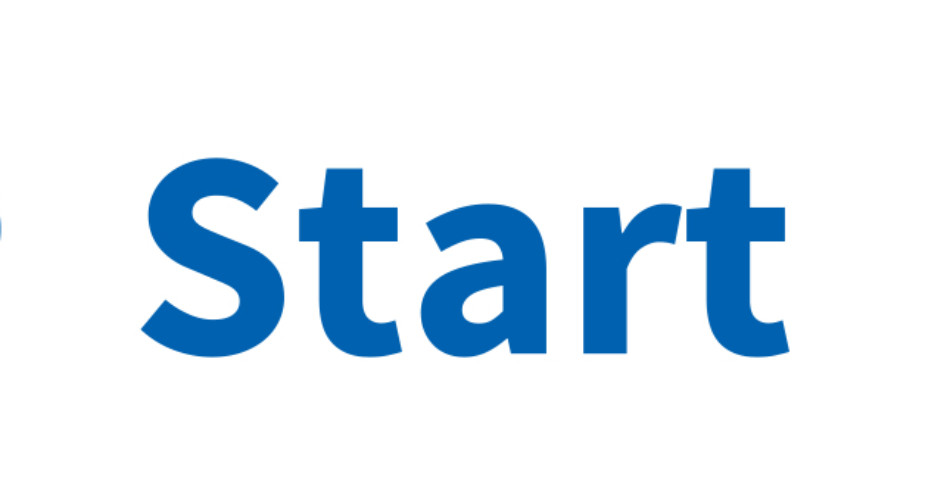 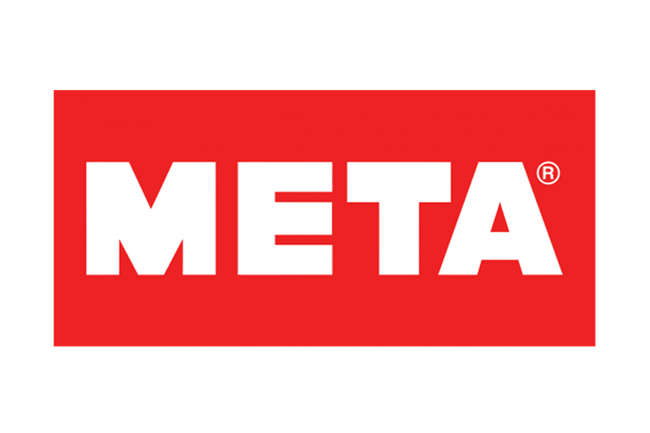 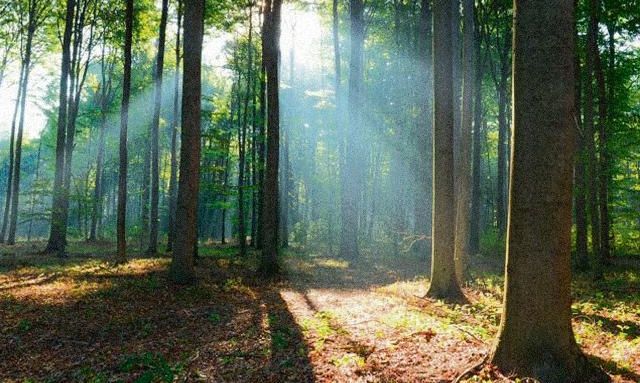 Proponuję wykonanie karty pracy str. 29Proponuję zabawę w quiz ekologiczny pt. „Czy wiem, jak chronić moją planetę?”1. Co robimy, by oszczędzać wodę? 2. Jak zachowujemy się w lesie, by nie płoszyć zwierząt? 3. Kiedy należy dokarmiać ptaki? 4. Co należy zrobić, gdy wychodzimy z pokoju lub łazienki?5.  Na spacer do lasu zabrałeś napój owocowy w kartoniku, po wypiciu go powinieneś:
- schować kartonik tak, aby go nie było widać
- zakopać kartonik w ziemi
- zabrać kartonik z powrotem do domu i wyrzucić do kosza6.  W lesie nie wolno krzyczeć, gdyż:
- można sobie zedrzeć gardło
- można wystraszyć zwierzęta
- można przestraszyć grzybiarzy7.  Na skraju leśnej drogi zauważyłeś lisa, który przed tobą nie ucieka, co robisz:
- podchodzisz aby go pogłaskać
- przepędzasz zwierzę
- trzymasz się od lisa z daleka, a o spotkaniu informujesz dorosłych8. Zwierzę, którego nie spotyka się w lesie, to:
- sarna
- jeż
- krowa9. Ptak, który nie mieszka w lesie, to:
- dzięcioł
- łabędź
- sowa10. Doktorem wszystkich drzew jest:- sikorka- dzięcioł- wróbel TEST WIEDZYDrzewo, z którego jesienią spadają kasztany to:a. Dąbb. Kasztanowiecc. KlonZobaczyłeś ogień w lesie. Zawiadamiasz Straż Pożarną! Dzwonisz pod numer telefonu:a.999b.998c.997Grzyby trujące należy:a. rozdeptać, aby inny człowiek nie zerwał ich pomyłkowob. zostawić, gdyż niektóre zwierzęta żywią się nimic. zerwać i pozostawić w całościKtóre drzewo iglaste gubi igły na zimę:a.       Sosnab.      Modrzewc.       ŚwierkCo to jest recykling:a. Duże opady deszczub. Zawody w jeździe samochodem,c. Przetwarzanie odpadów, ponowne puszczenie w obieg materiałów z nich odzyskanychKto opiekuje się lasem:a.                    leśniczyb.                    piekarzc.                    weterynarzProponuję, aby pokazać dziecku wybrany filmik edukacyjny.https://www.youtube.com/watch?v=RV5IBJGAypYhttps://www.youtube.com/watch?v=PYd88-RyaLshttps://www.youtube.com/watch?v=0WS8vo0iD2k